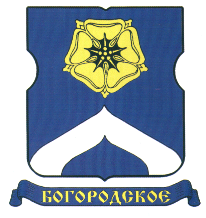 СОВЕТ ДЕПУТАТОВМУНИЦИПАЛЬНОГО ОКРУГА БОГОРОДСКОЕРЕШЕНИЕ05.07.2016  г. № 10/01Об участии депутатов Совета депутатов муниципального округа Богородское в работе комиссий, осуществляющих открытие работ и приемку оказанных услуг и (или) выполненных работ по капитальному ремонту общего имущества в многоквартирных домах, проведение которого обеспечивает Фонд капитального ремонта многоквартирных домов города МосквыВ соответствии с пунктом 2 статьи 1 Закона города Москвы 
от 16 декабря 2015 года № 72 «О наделении органов местного самоуправления внутригородских муниципальных образований в городе Москве отдельными полномочиями города Москвы в сфере организации и проведения капитального ремонта общего имущества в многоквартирных домах в рамках реализации региональной программы капитального ремонта общего имущества в многоквартирных домах на территории города Москвы», постановлением Правительства Москвы от 25 февраля 2016 года № 57-ПП «Об утверждении Порядка реализации органами местного самоуправления внутригородских муниципальных образований в городе Москве отдельного полномочия города Москвы по участию в работе комиссий, осуществляющих открытие работ и приемку оказанных услуг и (или) выполненных работ по капитальному ремонту общего имущества в многоквартирных домах», на основании уведомления Фонда капитального ремонта многоквартирных домов города Москвы (ФКР Москвы) от 21 июня 2016 года № ФКР-10-1134/6,Совет депутатов муниципального округа Богородское решил:1. Определить закрепление депутатов Совета депутатов муниципального округа Богородское для участия в работе комиссий, осуществляющих открытие работ и приемку оказанных услуг и (или) выполненных работ по капитальному ремонту общего имущества в многоквартирных домах, проведение которого обеспечивает Фонд капитального ремонта многоквартирных домов города Москвы (приложение).  2. Направить заверенную копию настоящего решения в Департамент капитального ремонта города Москвы и Фонд капитального ремонта многоквартирных домов города Москвы в течение 3 рабочих дней со дня принятия настоящего решения. 3. Опубликовать настоящее решение в бюллетене «Московский муниципальный вестник» и разместить на официальном сайте www.bogorodskoe-mo.ru.4. Контроль за выполнением настоящего решения возложить на главу муниципального округа Богородское в городе Москве Воловика К.Е.Глава муниципального округа Богородское 				                      К.Е. ВоловикПриложениек решению Совета депутатов муниципального округа Богородскоеот 05 июля 2016 года № 10/01Депутаты Совета депутатов муниципального округа Богородское, уполномоченные для участия в работе комиссий, осуществляющих открытие работ и приемку оказанных услуг и (или) выполненных работ по капитальному ремонту общего имущества в многоквартирных домах, проведение которого обеспечивает Фонд капитального ремонта многоквартирных домов города Москвы№ п/пАдрес многоквартирного домаОдномандатный избирательный округ (№)Ф.И.О. депутата(основной состав)Ф.И.О. депутата(резервный состав)Бойцовая ул. 24 к. 29Гуз С.А.Воловик К.Е.Бойцовая ул. 4/37 к. 211Щукина Л.А.Воловик К.Е.Бойцовая ул. 4/37 к. 411Щукина Л.А.Воловик К.Е.Бойцовая ул. 6 к. 211Щукина Л.А.Воловик К.Е.Бойцовая ул. 6 к. 311Щукина Л.А.Воловик К.Е.Бойцовая ул. 6 к. 411Щукина Л.А.Воловик К.Е.Бойцовая ул. 6 к. 611Щукина Л.АВоловик К.Е.Глебовская ул. 117Елизаров В.И.Воловик К.Е.Глебовская ул. 3 к. 17Елизаров В.И.Воловик К.Е.Глебовская ул. 3 к. 27Елизаров В.И.Воловик К.Е.Глебовская ул. 97Елизаров В.И.Воловик К.Е.Гражданская 4-я ул. 39 к. 111Щукина Л.А.Воловик К.Е.Гражданская 4-я ул. 39 к. 211Щукина Л.А.Воловик К.Е.Гражданская 4-я ул. 39 к. 611Щукина Л.А.Воловик К.Е.Гражданская 4-я ул. 43 к. 211Щукина Л.А.Воловик К.Е.Гражданская 4-я ул. 43 к. 411Щукина Л.А.Воловик К.Е.Ивантеевская ул. д. 4 к. 15Крылов С.С.Воловик К.Е.Ивантеевская ул. д. 4 к. 25Крылов С.С.Воловик К.Е.Игральная ул. 47Елизаров В.И.Воловик К.Е.Игральная ул. 6 к. 27Елизаров В.И.Воловик К.Е.Кузнецовская ул. 76Воловик К.Е.Юрченко Е.М.22.Миллионная ул. 8 к. 21Юрченко Е.М.Воловик К.Е.23.Наримановская ул. 232Крейдич В.Ю.Воловик К.Е.24.Открытое шоссе 5 к. 139Гуз С.А.Воловик К.Е.25.Погонный пр. 255Крылов С.С.Воловик К.Е.26.Подбельского 4-й пр. 69Гуз С.А.Воловик К.Е.27.Просторная ул. 15 к. 211Щукина Л.А.Воловик К.Е.28.Рокоссовского Маршала б-р 2/38Аширов Д.В.Воловик К.Е.29.Рокоссовского Маршала б-р 29/137Елизаров В.И.Воловик К.Е.30.Рокоссовского Маршала б-р 37 (подъезд 4-6)7Елизаров В.И.Воловик К.Е.31.Яузская аллея 61Юрченко Е.М.Воловик К.Е.32.Бойцовая ул. 18 к. 2(фасад)10Сухова В.Н.Воловик К.Е.33.Гражданская 3-я ул. 70 (фасад)12Силаева Л.В.Воловик К.Е.34.Гражданская 4-я ул. 35(фасад)12Силаева Л.В.Воловик К.Е.35.Ивантеевская ул. 2 к. 2(фасад)5Крылов С.С.Воловик К.Е.36.Ивантеевская ул. 2 к. 3(фасад)5Крылов С.С.Воловик К.Е.37.Открытое шоссе 5 к. 9(фасад)9Гуз С.А.Воловик К.Е.38.Рокоссовского Маршала б-р 8 к. 4 (фасад)8Аширов Д.В.Воловик К.Е.39.Погонный пр. 3 к. 3 (лифт)2Крейдич В.Ю.Воловик К.Е.